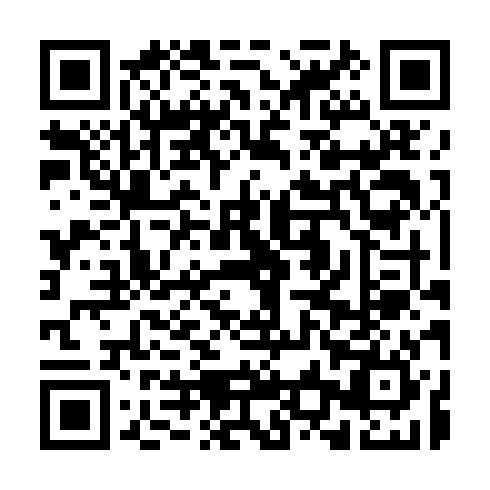 Ramadan times for Mautern an der Donau, AustriaMon 11 Mar 2024 - Wed 10 Apr 2024High Latitude Method: Angle Based RulePrayer Calculation Method: Muslim World LeagueAsar Calculation Method: ShafiPrayer times provided by https://www.salahtimes.comDateDayFajrSuhurSunriseDhuhrAsrIftarMaghribIsha11Mon4:344:346:1912:083:185:585:587:3612Tue4:324:326:1612:073:195:595:597:3713Wed4:304:306:1412:073:206:016:017:3914Thu4:284:286:1212:073:216:026:027:4115Fri4:254:256:1012:073:226:046:047:4216Sat4:234:236:0812:063:226:056:057:4417Sun4:214:216:0612:063:236:076:077:4618Mon4:194:196:0412:063:246:086:087:4719Tue4:164:166:0212:053:256:106:107:4920Wed4:144:146:0012:053:266:116:117:5121Thu4:124:125:5812:053:276:136:137:5222Fri4:104:105:5612:043:286:146:147:5423Sat4:074:075:5412:043:296:156:157:5624Sun4:054:055:5212:043:296:176:177:5725Mon4:024:025:5012:043:306:186:187:5926Tue4:004:005:4812:033:316:206:208:0127Wed3:583:585:4512:033:326:216:218:0328Thu3:553:555:4312:033:336:236:238:0529Fri3:533:535:4112:023:336:246:248:0630Sat3:503:505:3912:023:346:266:268:0831Sun4:484:486:371:024:357:277:279:101Mon4:454:456:351:014:367:297:299:122Tue4:434:436:331:014:367:307:309:143Wed4:404:406:311:014:377:327:329:164Thu4:384:386:291:014:387:337:339:175Fri4:354:356:271:004:397:357:359:196Sat4:334:336:251:004:397:367:369:217Sun4:304:306:231:004:407:377:379:238Mon4:284:286:2112:594:417:397:399:259Tue4:254:256:1912:594:417:407:409:2710Wed4:234:236:1712:594:427:427:429:29